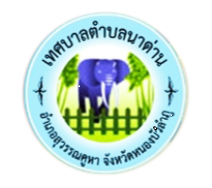 การดำเนินการตามนโยบายการบริหารงานทรัพยากรบุคคลประจำปีงบประมาณ พ.ศ.2565เทศบาลตำบลนาด่านการดำเนินการตามนโยบายการบริหารทรัพยากรบุคคลเทศบาลตำบลนาด่าน อำเภอสุวรรณคูหา จังหวัดหนองบัวลำภู--------------------------เทศบาลตำบลนาด่าน ได้ดำเนินการตามนโยบายการบริหารทรัพยากรบุคคล ซึ่งเป็นไปตามกฎ ระเบียบ และข้อบังคับที่เกี่ยวข้อง ได้แก่ การวางแผนกำลังคน การสรรหาคนดีคนเก่งเพื่อปฏิบัติงานตามภารกิจของหน่วยงาน การพัฒนาบุคลากร (การพัฒนาบุคลากร การสร้างทางก้าวหน้าในสายอาชีพ) การพัฒนาคุณภาพชีวิต การบรรจุและแต่งตั้งบุคลากร การประเมินผลการปฏิบัติงาน การส่งเสริมจริยธรรมและรักษาวินัยของบุคลากรในหน่วยงาน โดยมีรายละเอียด ดังนี้1. นโยบายด้านการปรับปรุงโครงสร้างระบบงานและการบริหารอัตรากำลังเป้าประสงค์ วางแผน สนับสนุนและส่งเสริมให้มีโครงสร้าง ระบบงาน การจัดกรอบอัตรากำลังและการบริหารอัตรากำลังให้เหมาะสมกับภารกิจขององค์กรและเพียงพอ มีความคล่องตัวต่อการขับเคลื่อนการดำเนินงานของทุกหน่วยงานในองค์กร รวมทั้งมีระบบการประเมินผลที่มีประสิทธิภาพเชื่อมโยงกับผลตอบแทนและมีการกำหนดสมรรถนะและลักษณะที่พึงประสงค์ของพนักงานที่องค์กรคาดหวังกลยุทธ์1. ทบทวนและปรับปรุงโครงสร้างองค์กร ระบบงานและกรอบอัตรากำลัง ให้สอดคล้องกับวิสัยทัศน์ พันธกิจ และแผนการปรับบทบาทและภารกิจของเทศบาล 	2. จัดทำสมรรถนะ และนำสมรรถนะมาใช้เป็นเครื่องมือในการบริหารทรัพยากรบุคคลทั้งด้านการสรรหา การเลื่อนขั้นเงินเดือนและปรับตำแหน่ง การประเมินผลการปฏิบัติงาน การวางแผนการพัฒนาบุคลากรและการบริหารผลตอบแทน3. มีเส้นทางความก้าวหน้าของสายอาชีพ 	4. จัดทำระบบประเมินผลการปฏิบัติงานตามผลสัมฤทธิ์ของานและสมรรถนะหลัก 	5. จัดทำแผนการสืบทอดตำแหน่งงานและการบริหารจัดการคนดีคนเก่งขององค์กรการดำเนินการ 	1. จัดทำแผนอัตรากำลัง 3 ปี (2564 – 2566) และได้ทบทวนและปรับปรุงโครงสร้างองค์กร ระบบงานและกรอบอัตรากำลัง ให้สอดคล้องกับวิสัยทัศน์ พันธกิจ และแผนการปรับบทบาทและภารกิจของเทศบาล (รายละเอียดตามแผนอัตรากำลัง 3 ปี ประจำปี พ.ศ. 2564 – 2566) 	2. จัดทำคู่มือการประเมินผลการปฏิบัติงาน (ระบบแท่ง) (รายละเอียดตามคู่มือการประเมินผลการปฏิบัติงาน) 	3. จัดทำคู่มือแผนเส้นทางความก้าวหน้าในอาชีพ (รายละเอียดตามคี่มือแผนเส้นทางความก้าวหน้า)2. นโยบายด้านการพัฒนาบุคลากรเป้าประสงค์ ส่งเสริมให้มีการพัฒนาอย่างเป็นระบบ ทั่วถึงและต่อเนื่อง โดยการเพิ่มพูนความรู้ ความสามารถ ศักยภาพ และทักษะการทำงานที่เหมาะสม สอดคล้องกับสถานการณ์ วิสัยทัศน์และยุทธศาสตร์ขององค์กร เพื่อให้การขับเคลื่อนการดำเนินงานตามพันธกิจขององค์กรเป็นไปอย่างมีประสิทธิภาพ และประสบผลสำเร็จตามเป้าหมาย รวมทั้งส่งเสริมคุณธรรมและจริยธรรมให้กับบุคลากรในองค์กรกลยุทธ์ 	1. จัดทำแผนพัฒนาบุคลากรให้สอดคล้องกับบทบาทและภารกิจของเทศบาล 2. จัดทำแผนพัฒนาบุคลากรตามตำแหน่งงานและสายอาชีพตามสมรรถนะแผนการสืบทอดตำแหน่งและการบริหารจัดการคนดีและคนเก่งขององค์กร 3. พัฒนาศักยภาพผู้บริหาร และเพิ่มขีดความสามารถในการปฏิบัติงานให้กับผู้ปฏิบัติงานทุกระดับสายอาชีพและตำแหน่งงานอย่างต่อเนื่อง 4. ส่งเสริมให้บุคลากรยึดมั่นในวัฒนธรรมองค์กร ปฏิบัติตามจรรยาบรรณของ ข้าราชการ 	 5. พัฒนาด้านการจัดการความรู้ องค์ความรู้ เพื่อสร้างวัฒนธรรมเรียนรู้ การถ่ายทอดความรู้ การแลกเปลี่ยนความรู้และประสบการณืในการทำงานอย่างต่อเนื่องการดำเนินการ 	1. จัดทำแผนพัฒนาบุคลากร ประจำปีงบประมาณ พ.ศ. 2564 – 2566 	2. จัดส่งบุคลากรตามสายในไปฝึกอบรม3. นโยบายด้านการพัฒนาระบบสารสนเทศเป้าประสงค์ส่งเสริมสนับสนุนให้มีการนำระบบเทคโนโลยีสารสนเทศมาใช้ในการบริหารจัดการทรัพยากรมนุษย์ เพื่อให้ได้ข้อมูลที่ถูกต้อง ครบถ้วน รวดเร็ว ทันสมัยและเป็นปัจจุบัน ช่วยลดขั้นตอนงานเอกสาร สามารถนำไปวิเคราะห์เพื่อการวางแผนตัดสินใจในการปฏิบัติงานและใช้บริหารงานด้านบุคลากรได้อย่างมีประสิทธิภาพกลยุทธ์ 1. พัฒนาระบบฐานข้อมูลบุคลากร 	2. ปรับปรุงและพัฒนาระบบสารสนเทศด้านการบริหารจัดการบุคลากร 	3. เสริมสร้างความรู้เกี่ยวกับระบบสารสนเทศด้านการบริหารจัดการบุคลากรให้ผู้ปฏิบัติงานเพื่อรองรับการใช้งานระบบ และเพิ่มขีดความสามารถของบุคลากรรองรับการพัฒนาระบบในอนาคตการดำเนินการ 	1. จัดทำระบบฐานข้อมูลบุคลากรแห่งชาติให้เป็นปัจจุบัน 	2. ปรับปรุงและพัฒนาระบบสารสนเทศ 	3. เสริมสร้างความรู้เกี่ยวกับระบบสารสนเทศโดยส่งบุคลากรไปฝึกอบรม4. นโยบายด้านสวัสดิการเป้าประสงค์ เสริมสร้างความมั่นใจ ขวัญกำลังใจ คุณภาพชีวิตที่ดี ความผาสุกและพึงพอใจในการปฏิบัติงาน เพื่อรักษาคนดี คนเก่งไว้กับองค์กร โดยการส่งเสริมความก้าวหน้าของผู้ปฏิบัติงานที่มีผลงานและสมรรถนะในทุกโอกาส สร้างช่องทางการสื่อสาร ให้สิ่งจูงใจ ผลประโยชน์ตอบแทนพิเศษ จัดสวัสดิการความปลอดภัย อาชีวปลอดภัย และสิ่งแวดล้อมในการทำงาน ตามความจำเป็นและเหมาะสมเป็นตามที่กฎหมายกำหนดและสนับสนุนการดำเนินกิจกรรมเพื่อสร้างความสัมพันธ์อันดีระหว่างผู้บริหารและพนักงานทุกระดับกลยุทธ์ 1. ปรับปรุงระบบแรงจูงใจในการปฏิบัติงาน 	2. ปรับปรุงสภาพแวดล้อมในการทำงาน อาชีวอนามัย และสภาพความปลอดภัย 	3. การคัดเลือกบุคลากรดีเด่นด้านการแต่งกาย 	4. ยกย่องพนักงานที่เป็นคนเก่ง คนดีและทำคุณประโยชน์แก่องค์กร 	5. มีระบบการจ่ายเงินตอบแทนพิเศษ 	6. ปรับปรุงระบบช่องทางการสื่อสารโดยการใช้แอปพลิเคชั่นต่าง ๆ เช่น ไลน์ เฟสบุ๊ค เป็นต้นการดำเนินการ 	1. จัดทำประกาศมาตรการให้รางวัลและบทลงโทษพนักงานเทศบาล ลูกจ้าง พนักงานจ้าง 	2. ปรับปรุงสภาพแวดล้อมในการทำงาน สภาพความปลอดภัยให้ดีอยู่เสมอ 	3. จัดตั้งกลุ่มไลน์ของพนักงานในองค์กร ผู้บริหาร เพื่อเป็นช่องทางการติดต่อ5. นโยบายด้านการบริหารเป้าประสงค์ การกระจายอำนาจการบริหาร การสั่งการ เพื่อความรวดเร็วในการบริการประชาชนกลยุทธ์ 	1. กระจายอำนาจไปสู่ผู้บริหารระดับหัวหน้างาน ซึ่งเป็นผู้บังคับบัญชาระดับต้น 	2. การกำหนดแผนปฏิบัติงานประจำปีตามภาระหน้าที่ความรับผิดชอบที่กำหนดไว้ 	3. การรายงานผลการปฏิบัติงานการดำเนินการ 	1. จัดทำคำสั่งมอบหมายงาน ภาระหน้าที่ ให้ผู้บังคับบัญชาทุกระดับให้ชัดเจน ตามอำนาจหน้าที่ 	2. จัดทำแผนปฏิบัติงานประจำปี 	3. การประชุมติดตามการปฏิบัติงานทุกสัปดาห์6. นโยบายด้านอัตรากำลังเป้าประสงค์ การบริหารกำลังคนให้มีปริมาณเพียงพอสอดคล้องกับภารกิจ และควบคุมค่าใช้จ่ายด้านบุคคลให้อยู่ในกรอบที่กฎหมายกำหนดกลยุทธ์ 	1. การบริหารจัดการกำลังเพื่อรองรับภารกิจที่เพิ่มขึ้นของเทศบาล 	2. พัฒนาระบบการวางแผนและติดตามประเมินผลการใช้กำลังคน 	3. พัฒนาข้อมูลสารสนเทศเพื่อบริหารจัดการกำลังคนการดำเนินการ 	1. ส่งเสริมส่วนราชการวางแผนและบริหารจัดการกำลังคน ทั้งการใช้อัตราพนักงานเทศบาล พนักงานจ้าง ให้สอดคล้องกับภารกิจของเทศบาล 	2. ตรวจสอบการใช้อัตรากำลังคนทั้งอัตราที่ตั้งใหม่และอัตราว่าง 	3. มุ่งเน้นให้ส่วนราชการนำระบบสารสนเทศกำลังคนมาใช้เพื่อการบริหารจัดการและการวางแผนกำลังคน7. นโยบายด้านการสร้างและกระบวนการจัดการความรู้เป้าประสงค์ การสนับสนุนส่งเสริมให้บุคลากรของเทศบาลได้รับการพัฒนาศักยภาพความรู้ ความสามารถด้านต่าง ๆ เช่น การศึกษาต่อ ฝึกอบรม สัมมนา ในหลักสูตรต่าง ๆกลยุทธ์ 	1. การสร้างและแสวงหาความรู้ 	2. การจัดความรู้ให้เป็นระบบ 	3. การประมวลและกลั่นกรองความรู้ 	4. การเข้าถึงความรู้ 	5. การแบ่งปันแลกเปลี่ยนความรู้ 	6. การเรียนรู้การดำเนินการ 	1. จัดหรือส่งอบรม/สัมมนา/ศึกษาดูงาน/ศึกษาต่อ 	2. รวบรวมความรู้เป็นหมวดหมู่และจัดทำฐานข้อมูล สร้างคลังความรู้ระเบียบข้อกฎหมายผ่านระบบเครือข่าย 	3. ปรับปรุงฐานข้อมูลความรู้ บอร์ดประชาสัมพันธ์ 	4. บอร์ดประชาสัมพันธ์ เวปไซด์เทศบาล ศูนย์ข้อมูลข่าวสาร 	5. เสริมสร้างกิจกรรมในการทำงานร่วมกัน การประชุม8. นโยบายด้านจริยธรรมเป้าประสงค์ บุคลากรของเทศบาลตำบลดอนทราย มีหน้าที่ดำเนินการให้เป็นไปตามกฎหมาย เพื่อรักษาประโยชน์ส่วนรวมของประเทศชาติ อำนวยความสะดวกและให้บริการแก่ประชาชนตามหลักธรรมาภิบาล มาตรฐานจริยธรรมกลยุทธ์ 	1. การยึดมั่นในคุณธรรมจริยธรรม 	2. การมีจิตสำนึกที่ดี ซื่อสัตย์ สุจริต และรับผิดชอบ 	3. การยึดถือประโยชน์ของประเทศชาติเหนือกว่าประโยชน์ส่วนตน และไม่มีผลประโยชน์ทับซ้อน 	4. การยืนหยัดทำในสิ่งที่ถูกต้อง เป็นธรรม และถูกกฎหมาย 	5. การให้บริการแก่ประชาชนด้วยความรวดเร็ว มีอัธยาศัย และไม่เลือกปฏิบัติ 	6. การให้ข้อมูลข่าวสารแก่ประชาชนอย่างครบถ้วน ถูกต้อง และไม่บิดเบือนข้อเท็จจริง 	7. การมุ่งผลสัมฤทธิ์ของงาน รักษามาตรฐาน มีคุณภาพโปร่งใส และตรวจสอบได้ 	8. การยึดมั่นในระบบประชาธิปไตยอันมีพระมหากษัตริย์ทรงเป็นประมุข 	9. การยึดมั่นในหลักจรรยาวิชาชีพขององค์กรทั้งนี้ การฝ่าฝืนหรือไม่ปฏิบัติตามมาตรฐานทางจริยธรรม ให้ถือว่าเป็นการกระทำผิดทางวินัย